OFFICE OF THE ASSISTANT SECRETARY OF DEFENSE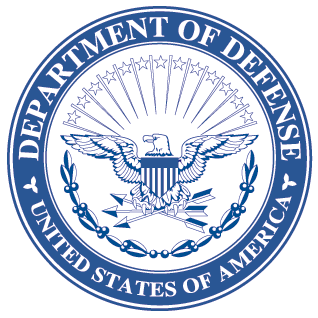 3000 DEFENSE PENTAGONWASHINGTON, DC  20301-3000                  LOGISTICS AND    MATERIEL READINESS DLM 4000.25, Volume 6, December 14, 2016Change 8DEFENSE LOGISTICS MANAGEMENT STANDARDSVOLUME 6, Logistics Systems Interoperability Support ServicesCHANGE 8I. This change to DLM 4000.25, Defense Logistics Management Standards (DLMS), 
Volume 6, June 2012, is published by direction of the Deputy Assistant Secretary of Defense for Supply Chain Integration under the authority of DoD Instruction (DoDI) 4140.01, “DoD Supply Chain Materiel Management Policy,” December 14, 2011.  Unless otherwise noted, revised text in the manual is identified by bold, italicized print.  Exceptions are when an entire chapter or appendix is replaced, a new one added, or an administrative update is made.  Administrative updates in Change 8 include the following: "DLA Logistics Management Standards" is changed to "Defense Logistics Management Standards Office" to reflect the most recent name change for the DLMSO office, abbreviations such as etc., e.g., and i.e. are incorporated inside the parentheses., occurrences of “shall” are changed to “will” per a style change for DoD issuances, “Defense Logistics Management System” is updated to “Defense Logistics Management Standards”, “DoDM 4140.1-R” is updated to “DoDM 4140.01”, in accordance with General Order No. 07-15 (09/14/2015), references to “DLA Transaction Services” are changed to “Transaction Services” and “DLA Logistics Information Services” to “Logistics Information Services”, page number formats in the “front matter” (Table of Contents, Process Change History page, etc.) of the volume have been revised, and minor typographical and similar editing errors in previous versions have been corrected..II. This change includes Approved Defense Logistics Management Standards (DLMS) Change (ADC) published by Defense Logistics Management Standards Office memorandum:ADC 1233 dated August 4, 2016.  Revises the page numbering of the “front matter” (Foreword, Process Change History, Table of Contents, Acronyms and Abbreviations, Definitions and Terms, References) in the DLM 4000.25 series of manuals to prepend an alphabetic indicator to the page numbers in each section of the front matter.  Each page number will begin with an abbreviation of that section's name.  Revises the front matter of the manual.  III. The list below identifies the chapters, appendices, or other files from the manual that are replaced by this change:IV. This change is incorporated into the on-line DLMS manual at the Defense Logistics Managements Standards Website Publications Page and the PDF file containing the entire set of change files is available on the Formal Changes Page.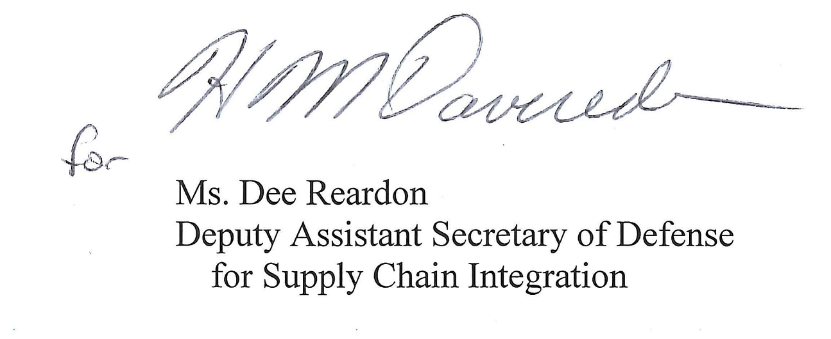 Added or Replaced FilesChange History PageTable of Contents